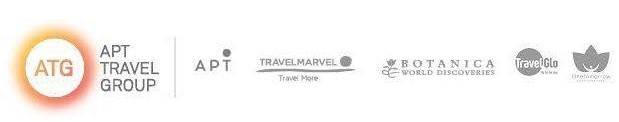 To Whom It May Concern,My name is Camille Moore, and I am a Business Development Manager for the APT Travel Group. I am based in Queensland, Australia. I have worked for this company for the past nine years. The APT Travel Group has been in business since 1927 and is a respected Australian family owned and operated tourism company in Australia offering tours, river cruises, small ship expedition cruising worldwide. Our head office is in Melbourne, and I am based in Queensland representing the company at consumer facing travel events and working with travel agencies to train them on our products, tours, and cruises.I have had the pleasure of working with Amazon Blue, Fran Kelly and Gus Mckinstray over the course of my career with APT. They have worked on both our River Cruise ships in Europe and on our Small Ship Expedition Cruises on both the Caledonian Sky and on our Ponant Charters. They are wonderful musicians but also hosts to our guests on board our vessels. They have a wide range of music styles which allow them to appeal to a variety of passengers.  They are skilled at making our clients feel at home and getting them to enjoy the entertainment on board while the guests are on holiday. I had the pleasure of sailing on a departure of the Kimberly Coast Cruise which they were working on in September 2018, and it was evident that they also pitched in with the entire ship crew to help when needed with other aspects of the ship’s daily operations. They also hosted trivia nights and games on the ship to engage guests at another level as well.In addition to the above work that I’ve seen firsthand on our ships, I’ve also attended shows that they have performed on the Sunshine Coast. The crowds were always engaged and enjoying the music.I have witnessed their strong work ethic and I believe they would be an asset to any company.Please don’t hesitate to contact me should you require any further information.Sincerely,Camille Moore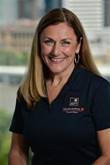 Camille Moore ATG Business Development Manager Queensland P: +61 3 85261300 M: 0447 329 771 E: camille.moore@apttravelgroup.com 